     Тема: «Изготовление чудо-деревца»        	   	Цель:  Создать условия для развития и реализации творческих способностей у детей. Задачи:- Образовательные: – закрепить умения и навыки необходимые для  изготовления чудо-деревца. Совершенствовать трудовые умения и навыки наблюдать, выделять  главное. - Развивающие: 	Развитие мелкой моторики пальцев рук. Развитие креативного мышления, художественного вкуса. Развивать творческие способности, эмоционально-эстетическое восприятие; ориентировать детей на  практическое применение полученных знаний и умений в дальнейшей жизни.- Воспитательные: Воспитание усидчивости, воспитывать потребность постоянного самосовершенствования, умения работать в коллективе, уважение труда других; Воспитать трудолюбие, художественный вкус.Оборудование:Проволка, бусины, пуговицы, колпачок от лака для волос или другая небольшая ёмкость, цветная или упаковочная бумага, пластилин, клей, ножницы, готовое чудо-деревце.				Ход занятия.1). Орг. момент:Вступительная беседа.- Проверяем, все ли мы подготовлено к занятию и лежит на парте?(обучающиеся проверяют свою готовность).- Давайте глянем в окно, что вы видите?(снег, небо, разор, деревья…).- Какие деревья вы знаете?(перечисляют названия деревьев).- Правильно, деревьев очень много. Они разнообразные. Постановка цели занятия.- Сегодня, мы с вами сделаем чудо-деревце. (Показ готового чудо-деревца).- У каждого из вас получится свое необычное деревце.2). Работа.- Для работы нам потребуется: Проволка, бусины, пуговицы, колпачок от лака для волос или другая небольшая ёмкость, цветная или упаковочная бумага, пластилин, клей.										      - Сначала, мы с вами сделаем веточки для нашего деревца, потом соединим их вместе, закрепим корни пластилином в колпачке для лака (или в другой заготовленной емкости), и украсим колпачок. Начнем работу.Изготовление «веточек» для чудо-деревца. (обучающиеся повторяют действия за преподавателем). - Подбираем подходящие по форме и цвету бусины или пуговицы.- В каждую бусину (пуговицу) продеваем проволку. Проволку скручиваем «косичкой». Затем нанизываем вторую бусину. На одну «веточку»  нам понадобится по 2 -4 бусины.- Заготовим  несколько  «веточек».(обучающиеся самостоятельно изготавливают оставшиеся «веточки»).Сборка деревца. (обучающиеся повторяют действия за преподавателем). - Из веточек собираем деревце, переплетая нижи части «веточек» между собой.- Помещаем деревце в колпачок от лака. -  Нижняя часть деревца с длинными проволочками как корни дерева. Плотно заполняем колпачок пластилином!Украшение колпачка.(Заключительный этап).- Колпачок  (баночку) можно украсить подходящими материалами – бисером,  наклейками, упаковочной  или  цветной  бумагой.(Обучающиеся украшают колпачок по своему усмотрению).3.) Подведение итогов.- Наводим порядок на своем рабочем месте.(Обучающиеся убирают все ненужное с парты, выкидывают мусор).- Понравилось ли вам проделанная работа?- Что показалось более интересным?- Чему новому вы сегодня научились?(обучающиеся делятся своими впечатлениями).4). Выставка работ.- А сейчас давайте посмотрим, какие чудо-деревца у вас получились.(Все работы выставляются в специально отведенным месте, после чего обучающиеся делятся впечатлением, высказывают свое мнение о других работах).- Все молодцы! Наше занятие подошло к концу. До свидания.          Тема: «Изготовление игрушки-сувенира «Сарубобо».            Цель: Создать условия для развития и реализации творческих способностей у детей. Задачи:- Образовательные: – закрепить умения и навыки необходимые для  изготовления «Сарубобо». Совершенствовать трудовые умения и навыки. - Развивающие: 	Развитие мелкой моторики пальцев рук. Развитие креативного мышления, художественного вкуса. Развивать творческие способности, эмоционально-эстетическое восприятие; ориентировать детей на  практическое применение полученных знаний и умений.- Воспитательные: Воспитание усидчивости, воспитывать потребность постоянного самосовершенствования, умения работать в коллективе, уважение труда других; Воспитать трудолюбие, художественный вкус.Оборудование:Презентация. У детей: Ткань 2 цветов, нитки, ножницы, набивка (поролон), шаблоны для выкройки, линейка и ручка, 2 готовых «Сарубобо».Ход занятия.1). Орг. момент:Вступительный рассказ.- Проверяем, все ли мы подготовлено к занятию и лежит на парте?(обучающиеся проверяют свою готовность).- Давайте посмотрим на медио-доску. - Игрушка-сувенир «Сарубобо» - японский амулет в виде куклы, у которой отсутствуют черты лица. Это не случайно. В зависимости от ситуации, каждый мог представить лицо на свое усмотрение. Когда владелец печален, кукла грустит, когда счастлив – улыбается. Точно как в традиционной русской кукле.«Сарубобо» в буквальном переводе с японского означает «детеныш обезьяны».Ее родиной считается город Такаяма.					Эти куклы делались бабушками для внуков в качестве оберегов или игрушек.Постановка цели занятия.- Сегодня вы сами сделаете эту игрушку-сувенир.(детям показывается 2 готовых вида игрушки-сувенира).- «Сарубобо» делается 2 вида – обычный и летящий.2). Работа.Нам понадобится: Ткань 2 цветов, нитки, ножницы, набивка (поролон), шаблоны для выкройки, линейка и ручка.(обучающимся раздаются шаблоны для выкройки).- Перед тем как приступить к работе, давайте вспомним технику безопасности.Правила работы с иглой:НЕ отвлекаться во время работы с иглой;                                                                           НЕ оставлять иглу на рабочем месте БЕЗ нитки;НЕ брать иглу в рот, НЕ играть с ней;НЕ втыкай иглу в одежду;до и после работы проверить количество игл;во время работы втыкать иглу в игольницу;передавать иглу в игольнице и с ниткой;хранить  иглу всегда в игольнице в одном и том же месте.Правила работы с ножницами:ножницы — это НЕ игрушка. Ножницы — это ИНСТРУМЕНТ. Они острые и опасные. Если неправильно ими пользоваться, можно пораниться;ножницами НЕЛЬЗЯ: играть, махать, бросать, подносить к лицу, брать без разрешения, ходить с ними, а тем более бегать;НЕЛЬЗЯ  оставлять ножницы раскрытыми;НЕ подходить  к товарищу во  время работы;с ножницами нужно работать, сидя за столом;класть  ножницы кольцами к себе;следить за движением лезвий во время резания;    				      передавать ножницы только закрытыми: кольцами вперед, взяв за сомкнутые лезвия;после работы класть ножницы на свое место, чтобы точно знать, где их можно взять в следующий раз;использовать ножницы по назначению.Вырезка деталей из ткани.- У каждого из вас на парте лежит шаблон игрушки-сувенира. Прямоугольник – это будущее туловище. Его размеры 8 х 7 см. И круг – это голова, диаметр круга 7 см. - Берем 1 цвет ткани и обводим шаблоны. 1 шаблон – 1 деталь. всего нам нужно 2 детали. 1 деталь туловища и 1 деталь головы. Вырезая детали, мы должны вырезать не по обведенной части, а на 1 см выше, так как должен быть запас. А шить мы будем уже по обведенной части. Отложим по 1 см от каждой стороны прямоугольника. Расстояние должно быть одинаковое, иначе у нас не совпадет место строчки для шитья. После чего поводим прямые по отметкам и у нас получит еще один прямоугольник большего размера. После чего вырезаем по новому большому квадрату.(обучающиеся обводят шаблоны и вырезают детали с запасом, для шитья).- У вас получился новый большой прямоугольник 9 х 10 см. Положим вырезанный прямоугольник перед собой так же как на слайде, изнаночной стороной.   											      (на медиа-доске остается тот же слайд, для выполнения запаса).           Шитье туловища.  - Отмеряем верхнюю сторону прямоугольника, она составляет 9 см. Отмечаем середину сторону. Тоже самое делаем и с нижней стороной. 2 отметки соединяем между собой прямой линией. Так мы с вами отметили середину нашего изделия.- А сейчас начнем шить туловище «Сарубобо».(Преподаватель показывает, как шьются руки Сарубобо, обучающиеся повторяют действия).- Теперь, когда туловище сшито, мы выворачиваем его на лицевую сторону. - А теперь набиваем туловище поролоном и аккуратно зашиваем.Изготовление головы.- Переходим к изготовлению головы.  						      	 (Обучающие на примере преподавателя собирают голову «Сарубобо»).Сборка игрушки.- В зависимости от того, каким вы хотите сделать «Сарубобо», пришиваем голову.(Обучающиеся  выбирают вариант куклы-сувенира и пришивают голову).Украшение игрушки поясом и шапочкой.- Переходим к украшению куклы. Из ткани второго цвета делаем пояс для «Сарубобо». - Переходим к изготовлению шапочки. - Из этой же ткани вырезаем треугольник. Длинную сторону треугольного лоскута подогнуть на полсантиметра и прошить стежками. Вывернуть на изнаночную сторону и скрепить все три уголка ниткой. Зашить два образовавшихся отверстия. Вывернуть шапочку на лицевую сторону.  - Пришиваем шапочку к голове.- Игрушка-сувенир готова! 3). Подведение итогов:(Обучающиеся прибирают свое рабочее место).- Японцы считают, что амулету все равно, верят в его силы или нет. Он все равно защищает своего владельца и приносит ему удачу, не смотря ни на что. - Скажите, понравилось ли вас шить «Сарубобо»?- Верите ли вы, что эта игрушка-сувенир приносит удачу?- Будете ли вы носить ее с собой или возможно кому-то подарите?(обучающиеся делятся своими впечатлениями).4). Выставка работ.- А сейчас давайте посмотрим, какие разнообразные «Сарубобо» у вас получились.(Все работы выставляются в специально отведенным месте, после чего обучающиеся делятся впечатлением, высказывают свое мнение о других работах).- Все молодцы! Наше занятие подошло к концу. До свидания.  Тема: «Изготовление новогоднего сувенира»     		       Цель: Создать условия для развития и реализации творческих способностей у детей. Задачи:- Образовательные: – закрепить умения и навыки необходимые для  изготовления коробочки-сувенира. Совершенствовать трудовые умения и навыки наблюдать, выделять  главное. - Развивающие: 	Развитие мелкой моторики пальцев рук. Развитие креативного мышления, художественного вкуса. Развивать творческие способности, эмоционально-эстетическое восприятие; ориентировать детей на  практическое применение полученных знаний и умений в дальнейшей жизни.- Воспитательные: Воспитание усидчивости, воспитывать потребность постоянного самосовершенствования, умения работать в коллективе, уважение труда других; Воспитать трудолюбие, художественный вкус.Оборудование:цветной картон, клей, маленькая узкая лента, ножницы, готовая коробочка-сувенир, циркуль, простой карандаш, линейка.				Ход занятия.1). Орг. момент:Постановка цели занятия.- Проверяем, все ли мы подготовлено к занятию и лежит на парте?(обучающиеся проверяют свою готовность).- Скоро Новый Год. А в этот праздник принято дарить подарки и сувениры. Сегодня мы вами сделаем новогодний сувенир – Коробочка «Секретик».(показ готовой коробочки-сувенира).2). Работа.- Нам понадобится: цветной картон, клей, маленькая узкая лента, ножницы, циркуль, линейка, простой карандаш.- Перед работой давайте вспомним правила безопасности при роботе с колюще-режущими предметами.(Один из обучающихся рассказывает технику безопасности).Изготовление деталей для коробочки.- Давайте рассмотрим коробочку-сувенир. Посчитайте сколько деталей в верхней части?(5 кругов).- А сколько в нижней части?								      (столько же).- Что вы ещё заметили?(Они все одинаковые).									      - Правильно, поэтому необходимо сделать все круги одинакового размера. Всего нам нужно 10 цветов. Для этого 5 кругов сделаем одного цвета, а 5 другого.											     - Итак, на каждой листе картона, с изнаночной стороны делаем 5 кругов диаметром 7 см и вырезаем все детали.(Обучающиеся вырезают круги).- Теперь нам необходимо вписать в круг треугольник.Посередине круга проводим  линию, делаем отметки снизу и сверху.(преподаватель показывает, как правильно вписывать треугольник на доске). Так же делаем отметку слева. Соединяем три точки между собой по линейке. Проделываем данные действия с остальными кругами.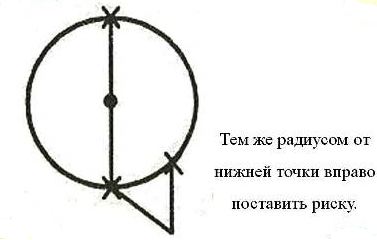 (Обучающиеся проделывают работу).- Так как картон, материал плотный, перед тем как согнуть, нужно провести с изнаночной стороны острым концом циркуля или ножницами по нарисованному треугольнику.- А теперь согнем по линиям в лицевую сторону.- Наши детали готовы!Сборка коробочки-сувенира.- 5 кругов, подобранных по цвету, склеим между собой за боковые клапаны. Получится половина коробочки. Тоже самое делаем с оставшимися 5-ю кругами. (Обучающиеся проделывают работу под руководством преподавателя).- И так, у нас готовы нижняя и верхняя части коробочки-сувенира. Склеим получившиеся половинки между собой за один клапан. А после чего склеим еще 2 клапана между собой слева и справа.(Обучающиеся проделывают работу под руководством преподавателя).- Наша коробочка сувенир практически готова. У нас осталось небольшое 												      отверстие, через которое мы можем поместить что-нибудь внутрь коробочки. Оставшиеся клапаны соединяем друг с другом, но, не склеиваем. прорезаем в каждой паре клапанов по дырочке. Это понадобится нам для ленты. Между этими клапанами есть еще 1 уже склеенный. Делаем дырочку и там.           (Обучающиеся проделывают работу под руководством преподавателя).- Продеваем ленту сквозь получившиеся отверстия, после чего завязываем между собой бантиком. (Обучающиеся самостоятельно проделывают завершающий этап работы).3). Подведение итогов:(Обучающиеся прибирают свое рабочее место).- Такая коробочка-сувенир может стать не только отличным подарком на новый год, но и стать обверткой для основного подарка, ведь внутри коробочки можно поместить нечто ценное и приятное.- Скажите, понравилось ли вас делать коробочку-сувенир «Секретик»?- Что показалось более интересным?- Чему новому вы сегодня научились?(обучающиеся делятся своими впечатлениями).4). Выставка работ.- А сейчас давайте посмотрим, какие коробочки-сувениры у вас получились.(Все работы выставляются в специально отведенным месте, после чего обучающиеся делятся впечатлением, высказывают свое мнение о других работах).- Все молодцы! Наше занятие подошло к концу. До свидания.     Тема: «Изготовление новогодней игрушки для ёлки». 	        Цель: Создать условия для развития и реализации творческих способностей у детей.Задачи:Обучающие – закрепить умения и навыки необходимые для  изготовления данной ёлочной игрушки; Совершенствовать трудовые умения и навыки наблюдать, выделять  главное.Развивающие – развивать творческие способности, эмоционально-эстетическое восприятие; ориентировать детей на  практическое применение полученных знаний и умений в дальнейшей жизни;Воспитательные – воспитывать потребность постоянного самосовершенствования, умения работать в коллективе, уважение труда других; Воспитать трудолюбие, художественный вкус.Оборудование:Цветная бумага, клей, ножницы, нитки, 4 больших бусины, готовая ёлочная игрушка.				Ход занятия.1.) Орг. Момент:Вступительный рассказ.- Проверяем, все ли мы подготовлено к занятию и лежит на парте?(обучающиеся проверяют свою готовность).- На прошлом занятии, мы делали новогодний сувенир и упомянули что скоро праздник Новый год. Новый год, праздник отмечаемый многими народами мира, в соответствии с принятым календарем, наступает в момент с перехода, с последнего дня года, в первый день следующего года. Обычай праздновать Новый Год существовал уже в Месопотамии, в III тысячелетии до н. э. До XV века, на Руси новый год начинался не с января, как сейчас, а с 1 марта. С XV века, новой датой стало 1 сентября. С 1700 года по указу Петра I, Новый Год в России празднуют как и в других странах Европы с 1 Января.Постановка цели занятия:С Новым Годом связано много традиций. И одна из них – это наряжать Ёлку.- И так, Наряжать елку – это предпраздничный творческий процесс, в котором, как правило, участвуют практически все члены семьи – родители, дети,  бабушки и дедушки. И, как правило, у каждого члена семьи есть любимые новогодние игрушки. Для украшения елки используют различные               Игрушки: шары, мишура, дождики, гирлянды…Но, ни что так не радует глаз, как игрушка изготовленная своими руками. Сегодня мы с вами сделаем игрушку для ёлки. (показ готового изделия обучающимся).Работа:- Для изготовления игрушки для ёлки, нам понадобится: Цветная бумага, клей, ножницы, нитки, 4 больших бусины.- А сейчас давайте вспомним технику безопасности при работе с ножницами.(Один из обучающихся рассказывает технику безопасности).Озвучивание этапов работы.- Давайте рассмотрим игрушку для ёлки. Какая у нее основная часть?(три цветка).- Правильно. Сначала мы изготовим лепестки для цветов, потом соединим их в цветы, цветы скрепим между собой, приклеим нитку, разместим бусины и закрепим их, после чего сделаем петлю, за которую можно будет вешать игрушку на ёлку.Определять количество деталей для игрушки.СлайдИзготовление заготовки для лепестков цветков.- Сворачиваем лист бумаги пополам, повторяем еще раз. Разрезаем бумагу по линиям сгиба. 					- Получаем 4 листа. Это будущие лепестки. Берем следующий лист бумаги и повторяем действия, пока не получится 16 листков. 1 лист будет запасной, ведь для работы нам понадобится 15.Изготовление лепестков.- Из получившихся прямоугольников делаем квадрат. (Преподаватель показывает, как нужно сложить лист бумаги).- Отрезаем лишнее. А теперь можно приступить к непосредственному изготовлению лепестков.(Обучающиеся выполнят действия в соответствии со слайдами презентации, преподаватель объясняет и дублирует действия на заготовленном листе).Сборка цветка.слайдОбъединение цветка в игрушку.слайдПрикрепление нити (петли для вешанья игрушки на елку).- Берем при нити одинаковой длины. Из бумаги вырезаем маленький квадратик и намазываем его клеем, после чего накладываем на него нитки и промазываем их клеем. Эту заготовку приклеиваем к одному из цветков и даем им приклеиться. (Обучающиеся проделывают работу под руководством преподавателя).Украшение бусинами (фиксация бусин на нитях).- Теперь, когда нитки крепко приклеились, начинаем надевать бусины на нитки. В нижней части игрушки, на каждой из ниток одеваем по одной бусине и делаем узелок под каждой, что бы она ни слетела. В верхней части, в одну бусину продеваем все три нитки. Так же как и снизу, делаем узелок под бусиной и один в самом верху. Тем самым получилась петля, за которую вы сможете вешать игрушку на ёлку. Новогодняя игрушка для ёлки готова.3). Подведение итогов:(Обучающиеся прибирают свое рабочее место).- У вас получились отличные новогодние игрушки для ёлки. Скажите, что для вас было более сложно сделать сегодня?- Скажите, понравилось ли вас делать эту игрушку?- Что показалось более интересным?- Чему новому вы сегодня научились?(обучающиеся делятся своими впечатлениями).4). Выставка работ.- А сейчас давайте посмотрим, какие игрушки для ёлки у вас получились.(Все работы выставляются в специально отведенным месте, после чего обучающиеся делятся впечатлением, высказывают свое мнение о других работах).- Все молодцы! Наше занятие подошло к концу. До свидания.Тема: «Изготовление необычной гирлянды» (коллективная работа).Цель: Создать условия для развития и реализации творческих способностей у детей.Задачи:Обучающие – закрепить умения и навыки необходимые для  изготовления новогодней гирлянды; Совершенствовать трудовые умения и навыки наблюдать, выделять  главное.Развивающие – развивать творческие способности, эмоционально-эстетическое восприятие; ориентировать детей на  практическое применение полученных знаний и умений в дальнейшей жизни;Воспитательные – воспитывать потребность постоянного самосовершенствования, умения работать в коллективе, уважение труда других; Воспитать трудолюбие, художественный вкус.Оборудование:Трафареты для вырезания, ножницы, бумага; длинная мишура, в начале которой уже висит пара готовых частей гирлянды, простой карандаш. Ход занятия.1). Орг. момент:Вступительный рассказ.- Проверяем, все ли мы подготовлено к занятию и лежит на парте?(обучающиеся проверяют свою готовность).Постановка цели занятия.- На прошлом занятии, вы делали, новогоднюю игрушка на ёлку. Но, кроме игрушек, на ёлку вешают «дождик», мишуру, бумажные гирлянды. Сегодня мы с вами сделаем одну большую, необычную бумажную гирлянду «Балерины». (показ обучающимся готовой части гирлянды).- Остальную часть, вы заполните все вместе.Работа:- Для работы нам понадобится:Трафареты для вырезания, ножницы, бумага, простой карандаш.Техника безопасности.- Перед началом работы давайте вспомним технику безопасности при работе с ножницами.(Один из обучающихся рассказывает технику безопасности).Объяснение этапов работы. 							 	      - Работа предстоит большая и чтобы все сделать, мы должны делать все вместе. Каждый из вас сделает «Балерин», а потом мы оденем их на нашу длинную мишуру. - «Балерину» вы вырежете из бумаги, по трафарету.			                (обучающимся раздаются трафареты).- После чего, изготовите из бумаги юбку-снежинку и оденете на «Балерину». Изготовление «Балерины».- Давайте рассмотрим «Балерину». Что особенного вы заметили?(она симметрична).- Правильно. - Берем 4 листа бумаги и складываем их пополам. Так же поступаем и с нашим трафаретом балерины, складываем ее пополам и одеваем на наши листы, после чего обводим по контору и вырезаем.(Обучающиеся проделывают работу под руководством преподавателя).- Разъединяем наших «Балерин», но не разворашиваем. Сколько их получилось?(четыре).- Правильно. Вырезаем еще «Балерин».(Обучающиеся самостоятельно проделывают работу).Изготовление юбки-снежинки.- А теперь переходим к изготовлению юбки. Берем лист бумаги, и изготавливаем из него квадрат, как и на прошлом занятии. После чего сворачиваем его на снежинку.(Обучающиеся проделывают работу под руководством преподавателя).- А теперь вырезаем снежинку по своему усмотрению.(Обучающиеся самостоятельно проделывают работу).Сборка «Балерины».- Развернем нашу снежинку и сложим ее пополам. Посередине вырежем небольшое отверстие, через которое аккуратно надеваем юбку-снежинку на «Балерину». (Обучающиеся проделывают работу под руководством преподавателя).- Теперь можно развернуть нашу «Балерину» и поправить юбку. Одна часть гирлянды готова. Изготавливаем юбки-снежинки для остальных «Балерин».(Обучающиеся самостоятельно проделывают работу).Сборка гирлянды.- Теперь, когда наши «Балерины» готовы, мы можем одеть их на нашу мишуру.(Обучающиеся по очереди, под руководством преподавателя одевают «Балерин» на мишуру. Готовая гирлянда прикрепляется на доску).3). Подведение итогов:(Обучающиеся прибирают свое рабочее место).- Сегодня, вы вместе сделали такую интересную и необычную гирлянду. Понравилось ли вам ваша работа?- Скажите, что-то вызвало у вас трудность при изготовлении?- Что показалось более интересным?- Чему новому вы сегодня научились?- Кто-то из вас будет делать самостоятельно такую гирлянду дома или научит кого-то?(обучающиеся делятся своими впечатлениями).- Все молодцы! На этом наше занятие подошло к концу! До свиданья!